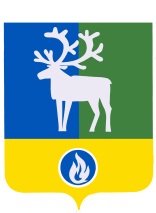 СЕЛЬСКОЕ ПОСЕЛЕНИЕ ПОЛНОВАТБЕЛОЯРСКИЙ РАЙОНХАНТЫ-МАНСИЙСКИЙ АВТОНОМНЫЙ ОКРУГ - ЮГРАСОВЕТ ДЕПУТАТОВСЕЛЬСКОГО ПОСЕЛЕНИЯ ПОЛНОВАТ РЕШЕНИЕот __________ 2021 года                                             	                                           	            № О внесении изменений в приложение к решению Совета депутатов сельского поселения Полноват от 6 ноября 2019 года № 29В соответствии с частью 4 статьи 15 Федерального закона от 6 октября 2003 года 
№ 131-ФЗ «Об общих принципах организации местного самоуправления в Российской Федерации» Совет депутатов сельского поселения Полноват р е ш и л:1. Внести в приложение «Перечень полномочий органов местного самоуправления сельского поселения Полноват по решению вопросов местного значения, передаваемых органам местного самоуправления Белоярского района для осуществления в 2020-2022 годах» к решению Совета депутатов сельского поселения Полноват от 6 ноября 2019 года № 29 «О передаче органам местного самоуправления Белоярского района осуществления части полномочий органов местного самоуправления сельского поселения Полноват  по решению вопросов местного значения» следующие изменения: 1) в пункте 2.1:а) подпункт 2.1.1 изложить в следующей редакции:«2.1.1) осуществления муниципального контроля на автомобильном транспорте, городском наземном электрическом транспорте;»;б) подпункт 2.1.2 признать утратившим силу;2) в подпункте 4.7 пункта 4:а) в абзаце первом знак препинания «:» заменить знаком препинания «;»;б) абзацы второй – четвертый признать утратившими силу; 3) пункт 11 дополнить подпунктом 11.16 следующего содержания:«11.16) организации и осуществления муниципального земельного контроля на территории поселения.». Поручить главе сельского поселения Полноват в соответствии с настоящим решением заключить с главой Белоярского района дополнительное соглашение к соглашению о передаче администрацией сельского поселения Полноват осуществления части полномочий по решению вопросов местного значения администрации Белоярского района от 10 ноября 2019 года.Направить настоящее решение в Думу Белоярского района и администрацию Белоярского района.Опубликовать настоящее решение в бюллетене «Официальный вестник сельского поселения Полноват».Настоящее решение вступает в силу после его официального опубликования.Глава сельского поселения Полноват                                                                      Л.А.Макеева 